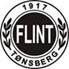 FUNKSJONSBESKRIVELSEDommerutvalg (DU)Dommerutvalg (DU)Dommerutvalg (DU)FUNKSJONAdministrasjonsutvalgetRev nr0DOKUMENTEIERLeder DommerutvalgetDok nr6.9.1GODKJENT AVLeder AdmistrasjonsutvalgetDato03.09.20ANSVARSOMRÅDESørge for at klubben har en god løsning for klubbdommere til dømming i barnefotballenSørge for kursing av nye dommere og oppfølging av disseUtvikle et godt dommermiljø i Flint HOVEDOPPGAVERHeve dommerens status i klubben! Oppgaver rundt rekruttering og opplæring av nye klubbdommere for barnefotballen. Gjennomføring av kurskvelder på Flint. Invitasjon, booking av møterom og registrering av deltakere. Ved behov bistå lagledere i barnefotballen å sette opp klubbdommere til hjemmekamper. Følge opp ved tilbakemeldinger fra dommere/trenere/lagledere og dommere ved eventuelle spørsmål. Være en tydelig kontakt for klubbdommerne.Arrangere dommerkveld/dommercafe åpen for alle dommere, evt også egne dommerkvelder for jenter for å motivere flere dommere til klubben. Flint søker å invitere foredragsholder (intern/ekstern) eller annen type gjennomgang som kan gi inspirasjon før oppstart av høstsesong. Være bindeledd mellom klubbdommerne og NFF Vestfold ved brudd på Fairplay reglene.Holde seg oppdatert på cuper og arrangere samkjøring til disse ved behov. 